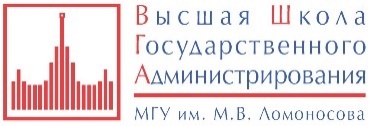 ИНФОРМАЦИОННОЕ ПИСЬМО № 1Уважаемые коллеги!Приглашаем Вас принять участие в45-м заседаниимеждународной научной школы-семинара«Системное моделирование
социально - экономических процессов»имени академика С.С. ШаталинаШкола-семинар состоитсяс 3 по 9 октября 2022 года в д. Красновидово Московской областиОРГКОМИТЕТ ШКОЛЫ-СЕМИНАРА:Председатель:Макаров Валерий Леонидович – академик РАН, научный руководитель ЦЭМИ РАН, почетный президент РЭШ, директор ВШГА МГУ им. М.В. Ломоносова, МоскваЗаместители председателя:Устюжанина Елена Владимировна – д.э.н., доц., гл.н.с., руководитель отделения ЦЭМИ РАН, проф. РЭУ имени Г.В. Плеханова, Москва (председатель программного комитета)Щепина Ирина Наумовна – д.э.н., доц., зам. декана по НИР, зав. каф. экон. фак. ВГУ, Воронеж, гл.н.с. ЦЭМИ РАН, Москва (руководитель рабочей группы)Программный комитет:Афанасьев Михаил Юрьевич – д.э.н., проф., гл.н.с. руководитель отделения ЦЭМИ РАН, МоскваБахтизин Альберт Рауфович – член-корр. РАН, д.э.н., проф., директор ЦЭМИ РАН, МоскваВебер Шломо – Ph.D., проф., президент РЭШ, Москва; Почетный профессор экономики Южного методистского университета в Далласе, СШАДементьев Виктор Евгеньевич – член-корр. РАН, гл.н.с., руководитель научного направления ЦЭМИ РАН, МоскваЕндовицкий Дмитрий Александрович -д.э.н., проф., ректор ВГУ, Воронеж Клейнер Георгий Борисович – член-корр. РАН, гл.н.с., заместитель научного руководителя, руководитель научного направления ЦЭМИ РАН, зав.  кафедрой Финансового университета при Правительстве РФ, МоскваЛившиц Вениамин Наумович – д.э.н., проф., зав. лабораторией ФИЦ ИУ РАН, гл.н.с. ЦЭМИ РАН, Москва (заместитель председателя программного комитета)Полтерович Виктор Меерович – академик РАН, зам. директора МШЭ МГУ, гл.н.с., руководитель научного направления ЦЭМИ РАН, зав. лабораторией ИЭ РАН, МоскваЧлены Оргкомитета:Азарнова Татьяна Васильевна – д.т.н., зав. кафедрой факультета ПММ ВГУ, ВоронежАнопченко Татьяна Юрьевна – д.э.н., проф., проф. РЭУ имени Г.В. Плеханова, МоскваГоличенко Олег Георгиевич – д.э.н., проф., гл.н.с. ЦЭМИ РАН, МоскваКанапухин Павел Анатольевич – д.э.н., декан эконом. факультета ВГУ, ВоронежКачалов Роман Михайлович – д.э.н., проф., гл.н.с. ЦЭМИ РАН, МоскваКвинт Владимир Львович – д.э.н., проф., зав. кафедрой МШЭ, гл.н.с. ЦЭМИ РАН, научный руководитель факультета экономики и финансов Северо-Западного института управления РАНХиГС, руководитель центра стратегических исследований МГУ, Москва; иностранный член РАН, СШАКозырев Анатолий Николаевич- д.э.н., руководитель научного направления ЦЭМИ РАН, МоскваКубонива Маасаки – проф. Хитоцубиши университета, Токио, ЯпонияСилаев Андрей Михайлович– д.ф.-м.н., проф., зав. кафедрой НИУ ВШЭ - Нижний Новгород, Нижний НовгородСонин Константин Исаакович – к.ф.-м.н., проф. факультета экономических наук НИУ ВШЭ, Москва; проф. Университета Чикаго (The University of Chicago Irvin B. Harris Graduate School of Public Policy), Чикаго, СШАФилатов Александр Юрьевич – к.ф-м.н., доц., научный руководитель Научно-исследовательской лаборатории Школы экономики и менеджмента ДВФУ, ВладивостокЭкспертная группа Оргкомитета:Денисова Ирина Анатольевна – Ph.D., к.э.н., доцент эконом. факультета МГУ, проф. РЭШ, вед.н.с. ЦЭМИ РАН, Москва (руководитель экспертной группы)Гоголева Татьяна Николаевна – д.э.н., проф., зав. кафедрой эконом. факультета ВГУ, ВоронежДолгопятова Татьяна Григорьевна – д.э.н., проф., гл.н.с., ординарный проф. факультета экономических наук НИУ ВШЭ, МоскваЛевин Марк Иосифович – д.э.н., проф., ординарный проф. факультета экономических наук НИУ ВШЭ, гл.н.с. ЦЭМИ РАН, МоскваМаксимов Андрей Геннадьевич – к.ф.-м.н., зав. каф. НИУ ВШЭ – Нижний Новгород, Нижний НовгородПокровский Дмитрий Александрович – к.э.н., доцент Санкт-Петербуржской школы экономики и менеджмента НИУ ВШЭ - Санкт Петербург, Санкт-ПетербургРатникова Татьяна Анатольевна – к.ф-м.н., доцент факультета экономических наук НИУ ВШЭ, МоскваСавватеев Алексей Владимирович – д.ф.-м.н., вед.н.с. ЦЭМИ РАН, профессор МФТИ, Москва; профессор АГУ, научный руководитель КМЦ при АГУ совместно с МФТИ, МайкопУгольницкий Геннадий Анатольевич – д.ф.-м.н., проф., зав. каф. мех-матем. факультета ВГУ, Ростов-на-ДонуРабочая группа:Брегеда Максим Викторович – к.э.н., зам. фин. директора по аналитике «ИМ-Логистикс», МоскваБыстрянцева Дарья Игоревна – вед. инженер, преп. эконом. факультет ВГУ, ВоронежЖданова Ольга Витальевна – преп. эконом. факультета ВГУ, ВоронежИманов Рафаил Арифович – к.э.н., ст.н.с. ЦЭМИ РАН, МоскваКовыршина Ольга Игоревна – вед. специалист службы по строительству насосного кластера АО «НИИ ЛМ», ВоронежКириллова Ирина Сергеевна- студ. эконом. факультет ВГУ, ВоронежМаслова Марина Игоревна – преп. эконом. факультет ВГУ, ВоронежПономарева Ольга Станиславна – с.н.с. ЦЭМИ РАН, МоскваПименова Кристина Александровна – лаб., эконом. факультет ВГУ, ВоронежСолосина Мария Игоревна – к.э.н., вед. инженер, эконом. факультет ВГУ, ВоронежШапошникова Александра Сергеевна-студ. эконом. факультет ВГУ, ВоронежЩепин Лев Алексеевич – асп. факультета ПММ ВГУ, ВоронежФилькин Михаил Евгеньевич – к.э.н., с.н.с. ЦЭМИ РАН, МоскваЯрышина Валерия Николаевна – к.э.н., доц., вед. инженер, эконом. факультет ВГУ, ВоронежПартнеры Школы-семинараТематика школы-семинара в 2022 году представлена следующими основными направлениями:1. Новые социально-экономические явления и процессы: экономический рост и инновационные процессы, социально-экономическое развитие, корпоративные структуры, финансовые рынки, рынки труда, экономика неформальных рынков, экономика и право, эколого-экономические механизмы, социальные отношения и многообразие общества, цифровая экономика, экономическое образование.2. Методология, понятия и инструменты экономического анализа: макроэкономическое моделирование, экономика знаний и инновационных процессов, понятия и методы институционального анализа, модели искусственных обществ, интеллектуальная собственность, теория фирмы, стационарные и нестационарные экономические процессы, системный анализ, математические методы исследования операций, методы экономических измерений и статистической обработки данных, эконометрика, методы прогнозирования, теоретические модели управления.3. Прикладные задачи и методы управления социально-экономическими системами: методы принятия решений, стратегии и механизмы государственного регулирования экономики, стратегии и актуальные проблемы развития отраслей, территорий и организаций, социальная политика.Формат школы-семинара:пленарные заседания;дискуссионные панели;круглые столы;секционные заседания.Доклады на пленарных заседаниях и дискуссии на Круглых столах охватят широкий круг теоретических и прикладных вопросов системного моделирования социально-экономических процессов.Темы круглых столов:Круглый стол 1. Посвященный 45-летию школы-семинара. «Роль личности в развитии экономической науки» Круглый стол 2. Посвященный 45-летию школы-семинара. «По волнам нашей памяти»Круглый стол 3. «Экономические измерения»Круглый стол 4. «Оценка влияния шоков на экономическое развитие и экономический суверенитет»Дискуссионная панель. «Цифровая экономика и моделирование искусственных сообществ».В рамках конференции пройдут заседания следующих постоянных секций:Экономическая теорияМеханизмы государственного, регионального имуниципального управленияСовременные тенденции развития хозяйственныхкомплексов и организацийЭкономика инновационных процессовСоциальная политика и рынки трудаФинансовый анализ, банки, инвестицииМатематические методы в экономических исследованияхРегламент работы школы-семинара:Доклад на пленарном заседании – 20-30 мин.Доклад на секционном заседании – 15 мин.Сообщение на секционном заседании – 7-10 мин.Доклад на круглом столе – 15 мин.Выступление на круглом столе –3-5 мин.Выступление на дискуссионной панели – 15 мин.Рабочие языки – русский, английский.ПРЕДВАРИТЕЛЬНОЕ РАСПИСАНИЕ РАБОТЫ ШКОЛЫ-СЕМИНАРА** Оргкомитет оставляет за собой право внесения изменений в расписание работы школы-семинара.Участие в Школе-семинареДля участия в работе школы-семинара необходимо зарегистрироваться на сайте школы-семинара www.smsep.ru. Если Вы уже зарегистрированы, то можно использовать свой логин и пароль. Регистрация на сайте доступна.Всем участникам в Личном кабинете (в том числе соавторам и участникам без доклада) необходимо заполнить или отредактировать все поля профиля и заполнить заявку на текущую конференцию до 15 августа. Доступ к текущей конференции 2022 г. будет открыт с 20 июля 2022 г.В личном кабинете каждым участником с докладом должны быть размещены до 1 сентября 2022 года:аннотация (на русском и английском языках) тезисы доклада объемом от 4 до 6 ПОЛНЫХ страниц. Если доклад представляется в соавторстве, то все материалы прикрепляет только один автор.Правила оформления аннотации и тезисов – см. в Приложениях 1, 2 или на сайте в разделе «Требования к оформлению материалов». Обратите внимание, что аннотации оформляются и прикрепляются в формате Excel.Файлы аннотации и тезисов необходимо называть фамилиями всех авторов в алфавитном порядке, например, Сидоров_аннотация.xlsx, Иванов_Петров_тезисы.docРешение о включении выступлений в программу конференции будет принято Программным комитетом, исходя из рекомендаций Экспертной группы, сообщено участникам в их Личном кабинете на сайте и продублировано по электронной почте до 15 сентября 2022 г. Окончательный статус участия (пленарный доклад, секционный доклад, секционное сообщение, доклад или выступление на круглом столе) будет сообщен участникам до 20 сентября 2022 г.Программа школы-семинара и сборник аннотаций докладов будут выставлены до начала школы-семинара на сайте в формате PDF. Сборник трудов планируется сформировать до начала конференции и рабочий вариант выставить на сайте.  Печатные экземпляры сборника трудов будут разосланы в библиотеки, включенные в список обязательной рассылки и в библиотеки организаций - постоянных участников Школы-семинара. О необходимости личного печатного экземпляра сборника трудов Вы должны сообщить в своей заявке (стоимость печатного сборника – 500 руб.). Сборник трудов будет выставлен на сайте и размещен в базе РИНЦ. Всем статьям сборника трудов будет присвоен номер DOI.Организационный взнос Организационный взнос для участников с докладами: для студентов – 1000 руб., для всех остальных - 3500 руб. Соавторы материалов, вошедших в сборник трудов Школы-семинара, уплачивают организационный взнос в размере 1500 рублей. Тезисы будут включены в сборник трудов только после оплаты взноса.Для участников без доклада оргвзнос – 500 руб. Оплата организационного взноса должна быть произведена до 20 сентября 2022 года. Варианты оплаты будут размещены на сайте, в рассылке и в информационном письме № 2.Формат проведенияШкола-семинар будет проводится в смешанном формате:офлайн (основной формат) – на базе Дома отдыха МГУ имени М. В. Ломоносова "Красновидово" (адрес: 143221 Московская область, Можайский район, д. Красновидово; сайт: http://krasnovydovo.msu.ru/index.html);онлайн – на базе платформы Zoom.Проживание и питание участники оплачивают самостоятельно.Для организованного проживания участников будут предоставлены одноместные и двухместные номера. Ориентировочная стоимость (проживание + трехразовое питание):- путевка -2400 рублей с человека в день;- оказание услуг -2800 рублей с человека в день, с учетом НДС.Подробная информация о ценах проживания и вариантах оплаты будет размещена на сайте в разделе «Размещение» и сообщена в информационном письме №2. Актуальная информация будет регулярно размещаться и обновляться на сайте школы-семинара (www.smsep.ru) и в телеграм канале (https://t.me/smsepsh).Все контакты по электронной почте будут осуществляться по адресу smsep-shatalin@yandex.ruВ строке «тема» указать – Школа-семинар 2022Дополнительную информацию и ответы на интересующие Вас вопросы можно получить по телефонам:Щепина Ирина Наумовна (тел. моб. +7-903-651-13-13)Жданова Ольга Витальевна (тел. моб. +7-906-583-61-34)Информационные письма будут выставлены на сайтах Школы-семинара www.smsep.ru, ЦЭМИ РАН www.cemi.rssi.ru, ВГУ www.vsu.ru.Будем признательны, если Вы сообщите о школе-семинаре всем заинтересованным лицам.С уважением, ОргкомитетПриложение 1.Оформление аннотацийСкачайте форму для заполнения аннотации (файл MS Excel) из пункта меню «Требования к оформлению материалов» на сайте школы-семинара, заполните его согласно образцу (с правой стороны).Сохраните файл аннотации под именем с указанием фамилий всех авторов в алфавитном порядке, например, Сидоров_аннотация.xlsx, Иванов,Петров_ аннотация.xlsx Прикрепите файл готовой аннотации в Личный кабинет в раздел «Добавить Материалы к выступлению».Приложение 2Требования к оформлению тезисов, докладов и сообщенийТекст тезисов должен быть набран в текстовом редакторе MS Word. Формат А4, шрифт Times New Roman размером 14 пт, красная строка – 1,25 см, выравнивание по ширине, межстрочный интервал 1, все поля по 2,5 см, переносов нет.Все объекты, формулы, рисунки, графики и диаграммы должны быть вставлены в текст, сгруппированы и должны соответствовать формату страницы (не выходить за поля страницы). Формат рисунка должен обеспечивать ясность передачи всех деталей. Названия рисунков и таблиц обязательны. Подписи рисунков (Рис. 1. Название) – внизу по центру, заголовки и номера таблиц (Таблица 1 - справа. Название – на следующей строке по центру) – над таблицей. Формулы должны быть набраны в редакторе формул с установками не менее: обычный 15 пт; крупный индекс 9 пт; мелкий индекс 7 пт; крупный символ 18 пт; мелкий символ 12 пт.Ссылка на использованную литературу дается в тексте цифрой в квадратных скобках ([2]) или указанием фамилии автора и года публикации, например, (В.А. Иванов, 2007). Список литературы приводится в конце текста и оформляется в соответствии с ГОСТом Р 7.0.5-2008 Библиографическая запись. Библиографическое описание (см. раздел сайта «Образцы документов»).  Список использованной литературы набирается шрифтом Times New Roman, размер 12 пт.Нумерация страниц не допустима!!!!!Ниже приведены Структура и Образец тезисов.Структура тезисов: На следующих страницах представлен Образец оформления тезисов.Можно удалить предыдущие страницы и вставлять свой текст в приведенный ниже образец тезисов, в нем соблюдены необходимые требования к оформлению.Автор А.А., Автор Б.Б., Автор Г.Г. Воронеж, ВГУНАЗВАНИЕ БЕЗ АБЗАЦНОГО ОТСТУПАИсследование подготовлено при финансовой поддержке РФФИ, проект №111.Файл называть фамилиями соавторов в алфавитном порядке. Текст <…> Пример оформления формулы:									(1)В файле не должно быть нумерации страниц. Текст <…> Дальнейший текст с упоминанием рисунка (рис. 1).Рис.1. Название рисункаПостроено авторами по данным [2]Какой-либо список дается без отдельного абзацного отступа:пункт 1; пункт 5;…Пример оформления таблицы представлен в таблице 1. В таблицах и рисунках текст должен быть хорошо читаем. Если таблица не помещается на одной странице, можно оформить перенос на следующую страницу.Таблица 1Название таблицыПродолжение табл. 1Список использованной литературы:Varian,Hal, "Artificial Intelligence, Economics, and Industrial Organization,” in Ajay K. Agrawal, Joshua Gans, and Avi Goldfarb, eds., The Economics of Artificial Intelligence: An Agenda, University of Chicago Press, 2018Charles I. Jones Christopher Tonetti “Nonrivalry and the Economics of Data”, Stanford GSB and NBER, 2018Arrieta Ibarra, Imanol, Leonard Goff, Diego Jimenez Hernandez, Jaron Lanier, and E. GlenWeyl, “Should We Treat Data as Labor? Moving Beyond ”Free”, American Economic Association Papers and Proceedings, 2018, pp. 38–42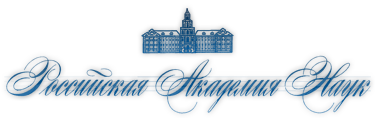 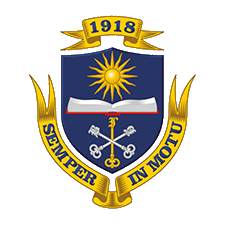 Отделение общественных наук РАНФедеральное государственное бюджетное учреждение наукиЦентральный экономико-математический институт РАНФедеральное государственное бюджетное образовательное учреждение высшего образования «Воронежский государственный университет»Федеральный исследовательский центр«Информатика и управление» Российской академии наук (Институт системного анализа РАН)Негосударственное образовательное учреждение высшего образования «Российская экономическая школа» Высшая школа государственного администрирования, МГУ имени М.В. Ломоносова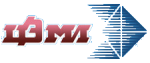 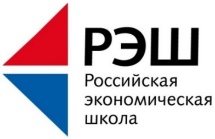 Отделение общественных наук РАНФедеральное государственное бюджетное учреждение наукиЦентральный экономико-математический институт РАНФедеральное государственное бюджетное образовательное учреждение высшего образования «Воронежский государственный университет»Федеральный исследовательский центр«Информатика и управление» Российской академии наук (Институт системного анализа РАН)Негосударственное образовательное учреждение высшего образования «Российская экономическая школа» Высшая школа государственного администрирования, МГУ имени М.В. Ломоносова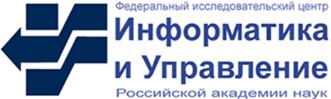 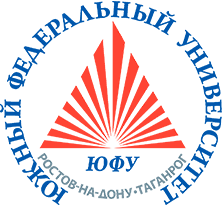 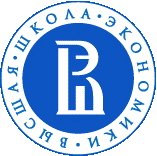 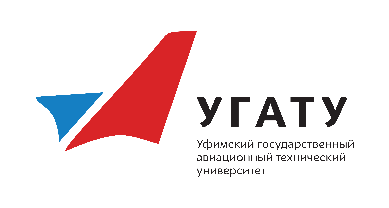 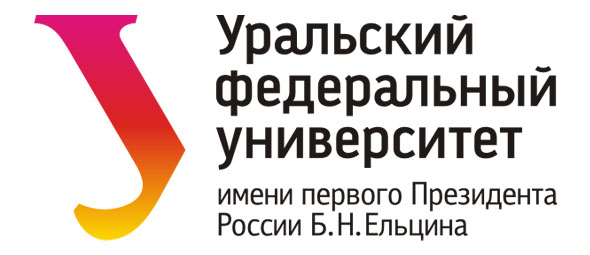 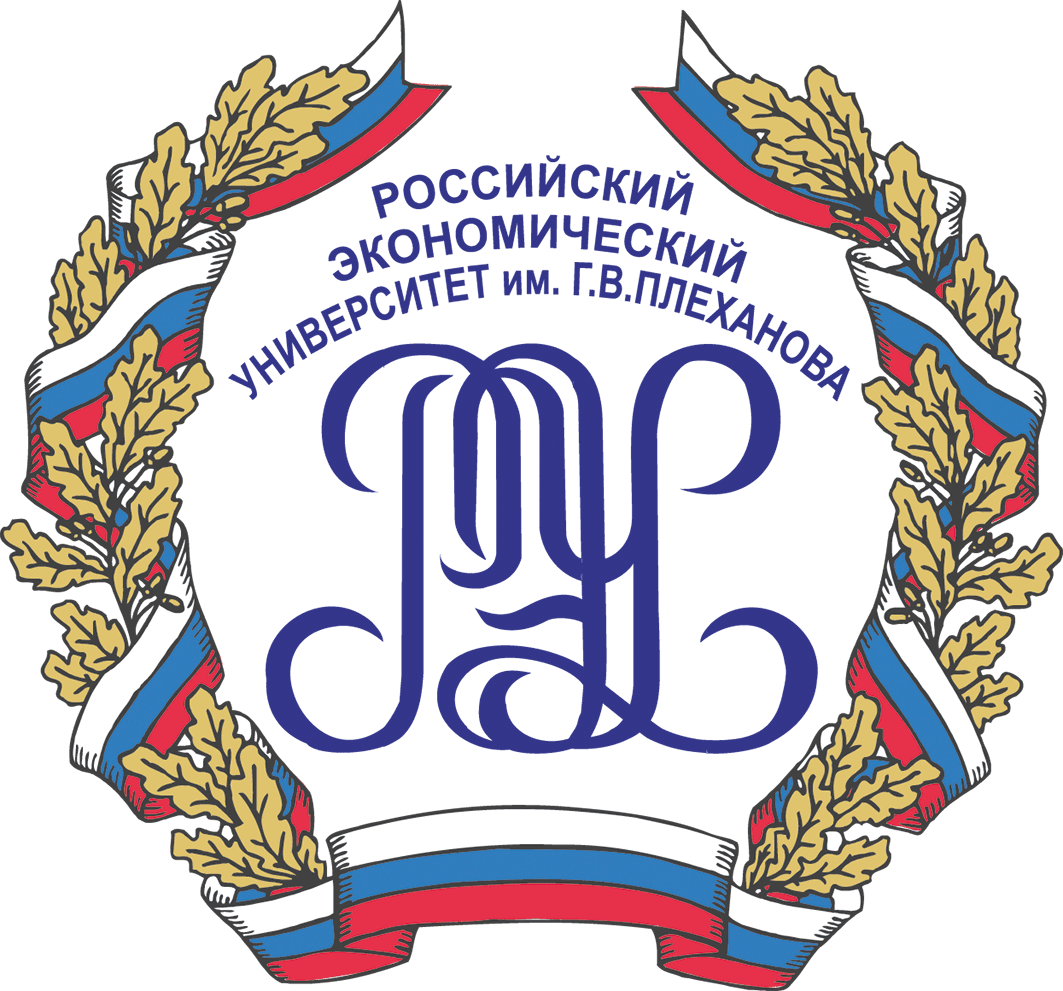 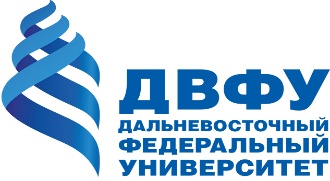 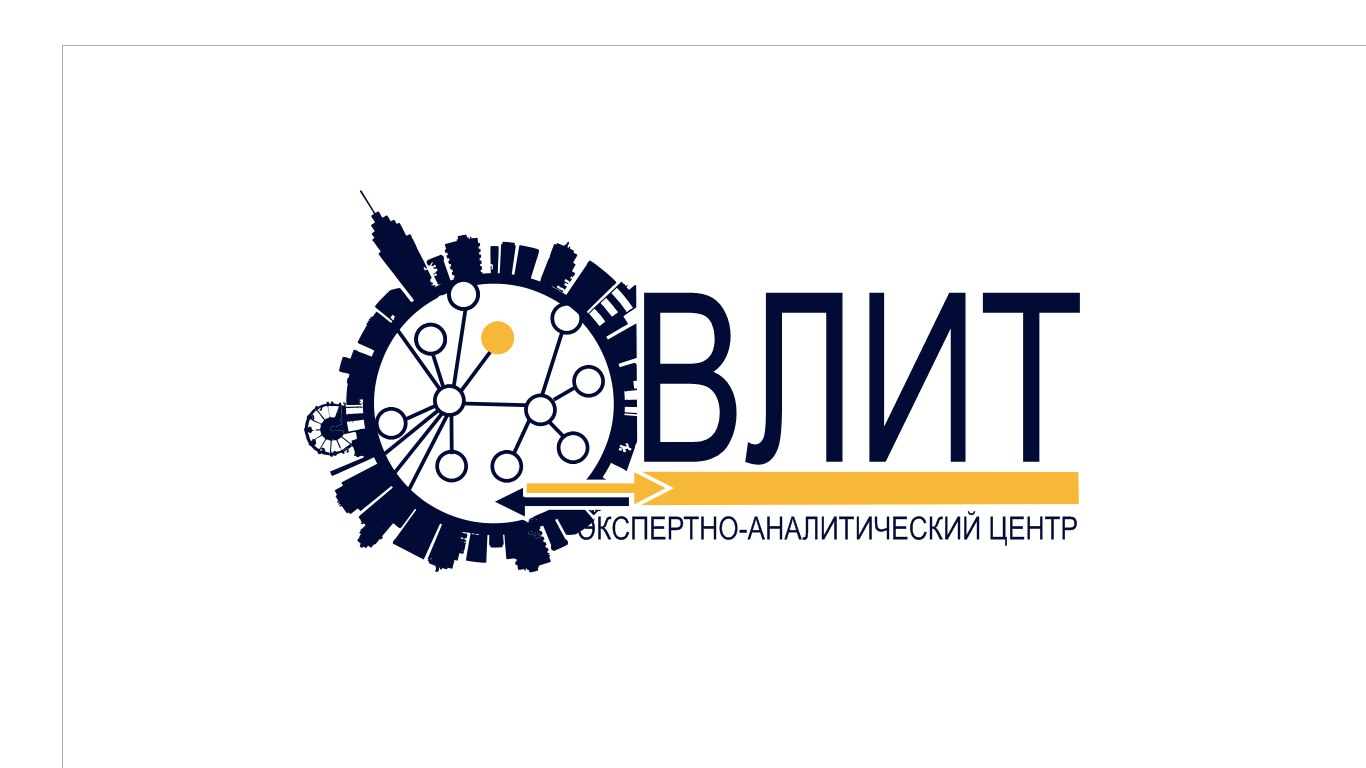 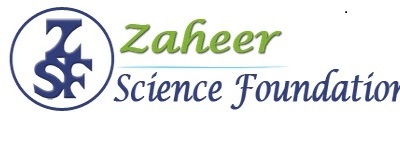 ПонедельникПонедельникВторникВторникСредаСредаЧетвергЧетвергПятницаПятницаПятницаСубботаСубботаСубботаВоскресеньеВоскресенье3 октября 2022 г.3 октября 2022 г.4 октября 2022 г.4 октября 2022 г.5 октября 2022 г.5 октября 2022 г.6 октября 2022 г.6 октября 2022 г.7 октября 2022 г.7 октября 2022 г.7 октября 2022 г.8 октября 2022 г.8 октября 2022 г.8 октября 2022 г.9 октября 2022 г.9 октября 2022 г.8:00-9:00Завтрак8:00-9:00Завтрак8:00-9:00Завтрак8:00-9:00ЗавтракЗавтрак8:00-9:00ЗавтракЗавтрак8:00-9:00Завтрак9:00-9:30Регистрация участников9:30-13:30Экскурсия 9:00-11:00Дискуссионная панель 9:00-11:00Секция NСекция N9:30-13:30Экскурсия Экскурсия 13:00Организо-ванный отъезд участников9:30-10:00Открытие конференции. Приветствия.14:00-15:00Обед11:00-11:30Кофе-брейк11:00-11:30Кофе-брейкКофе-брейк14:00-15:00ОбедОбед10:00-12:00Пленарное заседание 115:00-17:00Пленарное заседание 311:30-13:00Пленарное заседание 411:30-13:30Секция NСекция N15:00-17:00Секция NСекция N12:00-12:30Кофе-брейк17:00-17:30Кофе-брейк13:00-14:00Обед13:30-14:30ОбедОбед17:00-17:30Кофе-брейкКофе-брейкОрганизо-ванный заезд участников (автобус от ЦЭМИ)12:30-14:30Пленарное заседание 217:30-19:30Круглый стол 315:00-17:00Круглый стол 415:00-17:00Секция NСекция N17:00-17:30Кофе-брейкКофе-брейкОрганизо-ванный заезд участников (автобус от ЦЭМИ)14:30-15:30Обед19:30-20:30Ужин17:00-17:30Кофе-брейк17:00-17:30Кофе-брейкКофе-брейк17:30-19:30Заключительное заседание. Закрытие конференции.Заключительное заседание. Закрытие конференции.18:00-19:00Ужин16:30-18:30Круглый стол 119:30-20:30Ужин17:30-19:00Круглый стол 217:30-19:30Секция NСекция N17:30-19:30Заключительное заседание. Закрытие конференции.Заключительное заседание. Закрытие конференции.18:00-19:00Ужин16:30-18:30Круглый стол 119:30-20:30Ужин17:30-19:00Круглый стол 219:30-20:30УжинУжин17:30-19:30Заключительное заседание. Закрытие конференции.Заключительное заседание. Закрытие конференции.19:30-21:00Заседание оргкомитета16:30-18:30Круглый стол 119:30-20:30Ужин19:00-20:00Ужин19:30-20:30УжинУжин20:00-24:00Торжественный вечер20:00-21:30Вечер, посвященный памяти В.Г. Гребенникова19:30-20:30УжинУжинВажные датыВажные датыВажные даты1Время проведения школы-семинара  03.10.2022-09.10.20222Отправка заявки на текущую конференциюс 20.07.2022 до 15.08.20223Отправка аннотации и тезисов докладовс 20.07.2022 до 01.09.20224Сообщение о форме участия (очное или онлайн)до 15.08.20225Рассылка решений о включении выступлений в программудо 15.09.20226Окончательное подтверждение формата участия в школе-семинаредо 20.09.20227Окончательное подтверждение очного участиядо 22.09.20228Оплата оргвзносадо 20.09.2022Фамилия И.О. (справа, шрифт 14, полужирный) Город, место работы сокращенно (справа, шрифт 14, курсив)пустая строкаНАЗВАНИЕ ДОКЛАДА (ЗАГЛАВНЫЕ БУКВЫ, ШРИФТ 14, ПОЛУЖИРНЫЙ, БЕЗ ПЕРЕНОСОВ, ВЫРАВНИВАНИЕ ПО ЦЕНТРУ) пустая строкаСсылка на грант 12 пт, жирный курсивпустая строкаТекст доклада (выравнивание по ширине, расстановка переносов автоматическая)…… пустая строкаСписок использованной литературы:Иванов А.В. Модели и методы……